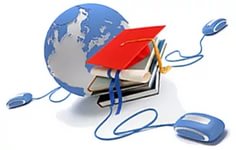 УТВЕРЖДАЮДиректор государственного учреждения  «Мозырский районный учебно-методический центр»				М.Г.Старикова29.10.2020ПРОГРАММАпроведения дистанционного обучающего семинара по теме «Разработка Google форм и их использование в образовательном процессе, разработка тестовых заданий» в рамках работы районного ресурсного центра  информационных технологийМозырь, 2020Дата проведения:  03.11.2020Начало работы: 11:00Ссылка для участия: https://meet.google.com/gjh-rgim-gnhУчастники:  Педагогические работникиВид  проведения: дистанционный обучающий семинарЦель заседания: повышение профессиональной компетентности участников семинара по вопросу использования Google форм в образовательном процессе.Задачи:– изучить нормативные документы, регламентирующие использование информационных технологий в образовательном процессе; –  актуализировать знания в области создания и использования Google форм; –  представить эффективный педагогический опыт работы по созданию Google форм;– формировать компьютерную грамотность педагогов при использовании информационных технологий.Вопросы для обсуждения:Нормативные документы, регламентирующие использование современных информационных технологий в образовательном процессеШевко Ирина Яковлевна, учитель информатики государственного учреждения образования «Средняя школа №9 г.Мозыря»Сервисы Google для образования, возможности использования в учебном процессеШевко Ирина Яковлевна, учитель информатики государственного учреждения образования «Средняя школа №9 г.Мозыря»Использование Google форм в управлении качеством образования в цифровой образовательной средеКаленик Светлана Николаевна, учитель математики государственного учреждения образования «Средняя школа №9 г.Мозыря»Разработка и использование Google форм в современном проектировании урокаТуровец Татьяна Сергеевна, учитель математики государственного учреждения образования «Средняя школа №9 г.Мозыря»Применение онлайн-сервиса Google форм в условиях дистанционного обучения  (из опыта работы)Каленик Светлана Николаевна, учитель математики государственного учреждения образования «Средняя школа №9 г.Мозыря»Использование Google форм для проверки знаний учащихся в период дистанционного обучения (из опыта работы)Бойцова Ольга Ивановна, учитель информатики государственного учреждения образования «Средняя школа №14 г.Мозыря»Подведение итогов заседанияЖигадло Ольга Васильевна, методист Мозырского районного учебно-методического центраРуководитель районного 				И.Я. Шевкоресурсного центраСОГЛАСОВАНОМетодист государственного учреждения  «Мозырский районный учебно-методический центр» 			О.В. Жигадло29.10.2020